Шаг 1. Намочить руки, при этом не важно, какой температуры будет вода.Шаг 2. Намылить руки любым мылом, особой разницы для здоровья между кусковым и жидким мылом, по мнению специалистов, нет.Шаг 3. Потереть ладони друг о друга, чтобы вспенить мыло.Шаг 4. Потереть тыльную сторону каждой ладони и между пальцами.Шаг 5. Потереть между пальцами, сложив ладони.Шаг 6. Сложить руки в замок и поводите ими так, чтобы потереть пальцы.Шаг 7. Потереть большие пальцы.Шаг 8. Потереть кончики пальцев о вторую ладонь.Шаг 9. Смыть мыло.Шаг 10. Вытереть руки бумажным полотенцем. Старайтесь не пользоваться сушилкой – это микробосборник. Важно, чтобы руки были сухими, иначе на них легко осядут вирусы и бактерии.Также не забывайте: если вы используете бумажное полотенце, закройте кран с его помощью.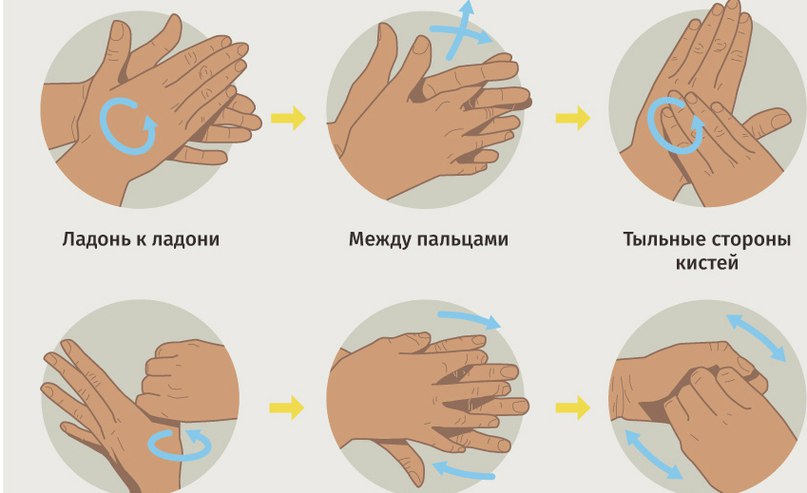 